Marjory StonemanDouglas High SchoolCheerleading Constitution &Try Out Procedures Clinics: April 2-3, 20243:00-5:00 pmTryout: April 5, 2024, 3:00 pmIncoming Freshmen June 17-18, 2024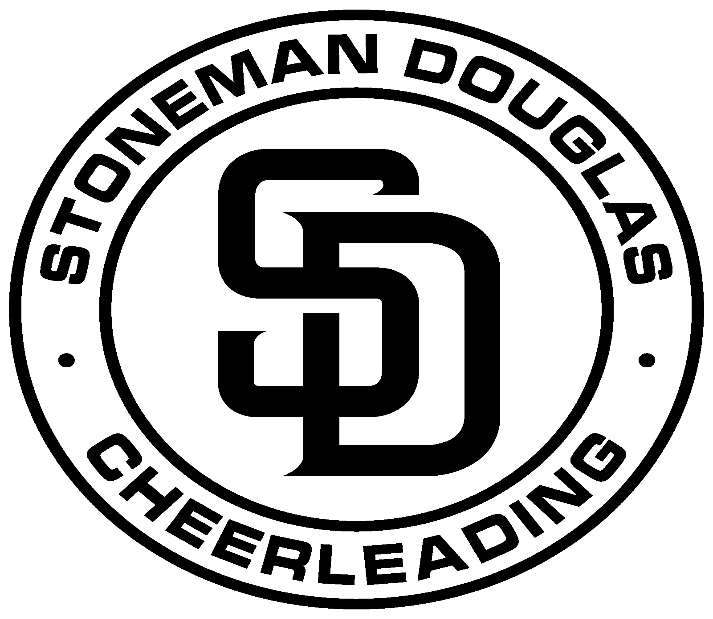 Read and Review Everything Contained in this Manual  Dear Parents,Your son/daughter is interested in becoming a member of the Stoneman Douglas Cheerleading Squad for the 2024-2025 school year. If he/she is selected to be a cheerleader, there are many specific responsibilities and obligations that your son/daughter must assume in order to qualify and remain part of the squad. Parent Responsibilities: (1) Read the entire packet and (2) be certain that you fully understand the rules and regulations that govern cheerleading and/or have asked the coaches to clarify any parts you do not understand. (3) Discuss the rules and expectations of cheerleading with your son/daughter and (4) be certain that your child has a complete understanding of his/her responsibilities. (5) Make sure that each form has been filled out completely and correctly.  (6) Make an appointment to have an official FHSAA pre-participation physical evaluation completed and dated prior to tryouts. General Information: ALL required paperwork and impact testing must be completed prior (online) or you will not be able to participate in clinics/tryouts.  Clinics will run from 3:00 pm to 5:00 pm in the school gym, located on the north side of the school. At the clinic, participants will learn a cheer, a chant and a dance that will be performed and judged during tryouts on Friday, April 5.  Tryouts will begin at 3:00 pm and go until the last group finishes. Participants must leave the campus after their tryout is complete. Participants must be present at all tryout clinics for the entire time!  Please have participants discuss or email any individual needs with the coaches as soon as possible. Tryouts are CLOSED to spectators; no one will be permitted in the gym or surrounding areas. Results will be posted April 5th, shortly after tryouts have commenced on the Team App ‘News’ page and cheerleading Instagram. Parent Requirements: If your child makes one of the squads, the cheerleader is REQUIRED to attend a meeting in the cafeteria, dates and times TBA. All cheerleaders must bring cash in the amount of $200.00. You are certainly permitted to pay a larger sum; however, the $200 is necessary to process your order.Signing up for Camp/Ordering Clothes: At the meeting, you will be asked to order clothes for the season. You will be asked to make a payment towards camp/practice/season attire in the amount of $100.00. Per the school board, only cash or money order will be accepted. These items will be ordered on April 30, 2024 and will be delivered ASAP. Payments for these items must be made in full by the beginning of football season; please see the financial section of this packet for pricing and payment plans. Please Note: If you order the wrong size, you will not be able to exchange sizes so order carefully. In addition, once your cheerleader places the order, the order CANNOT be returned and she is responsible for the unpaid balance, even if the season has ended, and the balance becomes a financial obligation.  We do not order extras of anything.  If you end up with the wrong size, you will be stuck with it.  Good Luck!Sincerely,The Stoneman Douglas Cheerleading Coaching TeamCoach Patti Thompson  (Head Coach)Coach Ashley Marinello (Assistant Coach)DIRECTIONS FOR COMPLETEING PACKETS AND PAPERWORK Below are the steps to complete a successful cheerleading application. Check them off as you go. Turn in the COMPLETED packet at the designated registration time to Coach Thompson or Coach Bravo. YOU CANNOT PARTICIPATE OR TRY OUT IF YOUR PAPERWORK IS INCOMPLETE AND ATHLETIC CLEARANCE IS NOT RECEIVED. We always accept and welcome paperwork EARLY  Clinic and Tryout Rules:1. Plain black, burgundy or white t-shirt (MSD clothing is permissible, but no clothing stating MSD Cheerleading) , plain shorts in the same color scheme, socks and athletic sneakers. 2.. Hair must be up, and jewelry is not permitted. This includes earrings, studs, navel rings, watches, nose rings, etc. 3. Fingernails must be SHORT & filed.4. Gum chewing is prohibited. 5. Follow all instructions from any coach, judge or helper. This is a time to learn not socialize. Take it seriously! 6. BE ON TIME to practice and immediately get stretched and be ready to learn. 7. This is a closed clinic and a closed tryout; no one is permitted to watch. 8. Wear your number the first day and every day after receiving it. 9. Do not ask for extra help outside of the tryout clinic.10. Attendance is mandatory at all clinics and the tryout.11. Attendance is mandatory in school for at least half the day (two periods) in order to participate in tryouts.SCHEDULE FOR TRYOUT CLINICS Friday, April 5                 3:00-until completeA panel of experienced, qualified judges will be used to judge skills (see attached scoresheet)During the tryout, each cheerleader will be asked to execute the following skills: Tumbling: Standing tumbling pass (lowest level - back handspring) Running tumbling pass (highest difficulty that can be executed)Motions: Sideline chant and cheer (motions, technique, voice and memory) Dance:Dance technique and memoryJumps:Toe touch Jump of choiceResults will be posted ONLINE and on Team App Friday, April 5 no later than 8:30 PM  CONCERNS OVER TRYOUT RESULTSAccording to BCAA policy, if you and/or your parents have any concerns over tryout results, you must contact the head coach directly. Email is the ONLY acceptable form of contact and contact must be made within three school days. Phone calls and voicemails will not be returned. At the end of the third day, results will be destroyed. The email for Coach Thompson is patti.thompson@browardschools.com. TEAM ASSIGNMENTS: Football cheerleading teams will be broken up into two squads: varsity and junior varsity. Rosters will be tentative and will change at the coaches’ discretion. Cheerleaders should keep all varsity AND junior varsity game dates available in case alternates are needed.  Please see the next page for further explanation. 2024-2025 MSD CHEER TRYOUT GUIDELINES PLEASE READ THE FOLLOWING TRYOUT GUIDELINES CAREFULLYREQUIREMENTS*ALL ATHLETES MUST BE FULLY CLEARED TO TRYOUT! ATHLETES MAY NOT BE PARTIALLY CLEARED; ANY LIMITATIONS ON ACTIVITY WILL RESULT IN AN INABILITY TO TRYOUT! SCORING AND TEAM PLACEMENT*Each athlete trying out will be assigned a number. This number will be his/her means of identification throughout the tryout process. Names will not be used nor will they be posted with the results.  *The attitude/appearance score is scored out of 10 and is worth 10% of the overall score. The attitude/appearance score is judged on the following:		*Is the athlete following the tryout attire requirements? 		*Does the athlete have long and/or polished finger nails?		*Does the athlete have on body jewelry? 		*Is the athlete helpful with getting out/putting away the mats?		*If asked to try a new position is the athlete excited and willing to listen?		*Is the athlete courteous to ALL other athletes trying out?		*Does the athlete actively assist others around them in need of help? 		-The following scenarios are examples of situations that could positively or 		negatively impact the athlete’s attitude/appearance score: 		~The athlete notices another athlete struggling to pick up the material		and assists the other athlete (positive) 		~A group of athletes cling to one another throughout the tryout 		process and alienate other athletes (negative) 		~The coach or judge ask to see a certain skill and the athlete responds		with a smart comment (negative) ~When conditioning an athlete does not preform the conditioning skill accurately on purpose or makes negative remarks about the conditioning (negative) ~The student has a positive attitude and a smiling face throughout the process (positive) TEAM SELECTIONS-The MSD cheerleading program will consist of three squads for the 2024-2025 School year: football (varsity and junior varsity) and competition. -FOOTBALL will have two squads; varsity and junior varsity. Teams will be selected using the following breakdown which is subject to change based on the number selected for each squad *9th, 10th, 11th and 12th graders will be considered for VARSITY; 9th graders will be considered if the score is high enough for placement.  *9th, 10th and 11th graders will be considered for JUNIOR VARSITY -COMPETITION will be one squad and details will be outlined in separate pre-tryout meetingSTONEMAN DOUGLAS HIGH SCHOOL CHEERLEADING CODEPlease understand being a Stoneman Douglas High School Cheerleader is a privilege that is earned upon completion of the tryout process. This is what sets our cheerleaders apart at the school and in the community.  With this privilege comes responsibility. Upon making the team the guidelines in this constitution must be followed. You should understand and agree to this before trying out for the team. If the policies outlined in the constitution are not followed, a cheerleader may be removed from the team at the coaches’ discretion.PURPOSE:  Shall be to promote and uphold school spirit, to develop a sense of good sportsmanship among students at Douglas High toward the athletic program, and to build better relationships between schools during all athletic events. Cheerleading is a privilege and not a right.  This constitution is required of a cheerleader at Douglas High School.  As situations arise, the coach and administrators will formulate additional guidelines.  Each cheerleader will receive a copy of this constitution and is required to return a signed contract by the parent/guardian and cheerleader before they may participate in the tryout process.Coaches expect that every cheerleader will strive to achieve all of the goals listed below on a daily basis.  Cheerleaders are expected to give 110%, 24 hours a day, 7 days a week.Cheerleading is a team sport and cheerleaders are reminded that there is no “I” in team.  Cheerleaders are expected to consider what is best for the team.  RESPECT is essential.  If you do not respect the coaches or the other cheerleaders, then do not cheer.CONDUCT AND EXPECTATIONS:All cheerleaders are expected to obey all of the rules stated in the student code of conduct.  This includes the school dress code.Appropriate behavior is expected at all times and demanded while in uniform.  The following will not be tolerated and could result in dismissal; using foul language, smoking, vaping, drinking, using drugs, cheating on tests, and being put into Internal or External Suspension.  The coaches will evaluate on an individual basis as to what punishment will be issued for cheerleaders who are given internal suspension. ZERO TOLERANCE POLICYAll cheerleaders are expected to show respect to all faculty and staff at Stoneman Douglas High School.  Cheerleaders are also role models for all students and must fulfill the high standards expected of them.  Disciplinary action will be taken for any actions that are disrespectful to the school or faculty and/or staff members. All cheerleaders must currently have and maintain a minimum of a 2.0 unweighted cumulative GPA.  Failure to maintain this standard will result in probation until the minimum requirement is achieved.All cheerleaders are expected to be considerate, dependable, and enthusiastic team members and to be eager to learn and improve.  All cheerleaders are expected to give 100% and to have a positive attitude.  As a cheerleader, you are a role model for your peers, and you are a representative for Stoneman Douglas High School.Cheerleaders MUST wear the entire uniform on game and pep rally days unless otherwise instructed by his or her coach.Cheerleaders’ schedules must be flexible; they must be able to change plans at a moment’s notice.  EXAMPLE:  calling extra practice, cheering at a game left off the schedule, having to practice longer, etc.  This includes being able to change your work schedule if you have a job.Cheerleaders must be in attendance at least half the school day (at least two periods) in order to cheer at the game that day according to BCSB Policy.Cheerleaders can and will be removed from the squad for missing games so please pan accordingly. Vacations, work, schoolwork, college tours, etc. are not excused. An absence will result in benching for the next game or possible removal from the squad. Cheerleaders will cheer on the sideline at all Douglas football games (home & away). Cheerleaders who participate in gossip and/or other inappropriate behaviors towards fellow cheerleaders or coaches will result in disciplinary actions as deemed necessary by the coach and/or administration. BULLYING WILL NOT BE TOLERATED THERE IS A ZERO TOLERANCE POLICY.Cell phones should not be out in the open and being used during any MSD practice or function.  If you need to use the phone, please tell the coach and go to the restroom to use it.  Other electronic devices may be taken on the bus for away trips but are not to be listened to in the stands.  You are there to support the team. Any cheerleading attire that is purchased or issued through school (including but not limited to t-shirts, practice shorts, team shirts, uniforms, shoes, etc.) may not be altered in any way.  This includes adding embellishments such as rhinestones or cutting off parts the clothes such as collars.  Cheerleaders are not permitted to loan their cheerleading attire (this includes jackets, t-shirts, shorts, etc.) to any other person, including siblings, unless that person is currently a Stoneman Douglas Cheerleading.Cheerleading must be your Number 1 priority after academics.  It is imperative that cheerleaders are organized and can manage their time accordingly.All cheerleaders are expected to understand, accept, and comply with the rules and expected behavior that have been outlined in the cheerleading constitution as well as the Student Code of Conduct. Violation of this will result in immediate dismissal.In order to receive a letter or certificate of completion for participation in the cheerleading program, you must fulfill ALL requirements.  Any cheerleader who quits will be exempt from trying out the following school year.EXPECTATIONS AND GENERAL RULES	1. Follow all school rules 	2. Follow all rules found in this code and those established by coaches	3. Be on time and dressed appropriately 	4. Be respectful to coaches, captains, and teammates	5. Be dependable and responsible for yourself, have some accountability	!! THREE STRIKES	Each cheerleader can receive one warning and a maximum of 3 strikes before dismissal from the squad.	Warnings/strikes will be given for all unexcused absences and any unexcused tardiness. Absences and tardies 	must be pre-excused by the coach or a strike will be given. Any form of disrespect towards a coach or 	teammate will result in a strike and any inappropriate behavior.  If a cheerleader participates in both sideline and competition, they will have one warning and three demerits for each squad. SEASONSLENGTH OF SEASON: Football season begins in August before school starts and ends after the last football game(including all post season games).  Your season includes all post-season (playoff) games and practices.QUITTING OR BEING DISMISSED:  If a cheerleader quits during football or competition season, they forfeit their spot for the rest of the year and for the following year.  If a cheerleader is dismissed from football season, he/she does not fulfill the season requirements.  It will be the coaches’ discretion as to whether or not a cheerleader who has been removed from the team will be able to try out for the upcoming school year.CONFLICTING SEASONS: Per the BCAA policy, you are not permitted to begin another sport until you have completed the sport in which you are currently involved.  For example, if you are cheering for football season, and we are still practicing and cheering at games in the middle of November, you will not be permitted to miss cheerleading events in order to practice for a winter sport that is beginning in November.  There are policies and procedures in place for these occurrences.  If you have any questions or concerns in this matter, you should discuss them with both coaches (cheerleading and the coach of the other sport) immediately.PLEASE NOTE THAT THIS ALSO INCLUDES ALL-STAR TEAMS. If you are making a commitment to two teams, missing practice, games or competitions due to a conflicting cheer schedule is NOT acceptable and the cheerleader may be removed from the squad.COMPETITIONOVERVIEW:  Our competition season generally begins in the summer with training and then officially begins in October (exact date will be announced when it is determined by BCAA/FHSAA guidelines).  The official school season ends with the FHSAA State Championship (exact date will be announced).MAKING THE TEAM: It is solely the coaches’ discretion as to which cheerleaders earn a spot on the competitive team and which cheerleaders do not.  It is also solely the coaches’ discretion and right to add or remove a cheerleader from the competitive team at any time for any reason.  Requirements for making the team are listed in the section below.OPEN-TRYOUTS: TBDALTERNATES:  All cheerleaders who earn positions as alternates for competition will be required to attend all practices and competitions.  Alternates will earn letters for participation and may, in the event of injuries and other unforeseen events, be required to “take the floor” at the last minute.  Alternates will be valuable, necessary, important part of our team building and planning.  COMPLETING THE SEASON:  Competitive cheerleaders are expected to attend every practice and must participate in every competition.  There are no exceptions to this rule regardless of all-star cheerleading participation.  Any cheerleader who does not meet these obligations may be immediately removed from the team and may also be prohibited from participating in cheerleading the following year.COST: Competition cheerleading is very expensive.  Although there will be opportunities for fundraising throughout the year, the cost of the season per cheerleader can be anywhere from up to $600 or more.  The figure quoted here includes choreography, cheer equipment, music, transportation to and from competitions, registration fees, for competitions, hotel at away competitions, park tickets when applicable, and other incidentals.  At no time should a lack of finances be the reason a cheerleader does not participate; we can work with cheerleaders and parents to come up with a plan; however, financial obligations should be considered before committing to the team.RESPONSIBILITYAll cheerleaders are expected to be responsible for themselves and for their actions.  A cheerleader who is responsible for herself/himself:Arranges his/her schedule to accommodate for practices and games.Turns in all financial and fundraising obligations and important paperwork in a timely manner.Maintains personal communication with coaches regarding absences and tardies (in other words, tells the coach himself/herself rather than sending a message through another member of the squad).Checks the website and app regularly for updates to the schedules and for announcements.Listens carefully to pre and post practice announcements to make sure that he/she has all of the information required.Does not blame others for his/her mistakes or oversights.Cheerleaders are responsible for keeping up to date by using the resources on the cheerleading website and app.  Excuses such as no one told me, no one called me, my internet wasn’t working, I didn’t know, and I didn’t receive the email or text message will not be tolerated.  Be responsible for yourself and for your actions.UNIFORMS AND EXPENSESUniforms and shoes should be kept in excellent condition at all times.  Uniforms should be cleaned immediately after each use so they will be ready for any spur of the moment activities.Uniforms should not be altered in any way.  If a cheerleader loses, stains, or tears a garment, she will be required to replace it at a price of $500.00.Uniforms are chosen by the coach and are rented by the individual cheerleaders. They must be returned to the coach at the end of the season. School records will be tagged for uniforms, etc. which are damaged or not returned. No Jewelry--no earrings (this includes body piercing), no necklaces, no watches, no rings or belly button rings while cheering or practicing.   According to the FHSAA and NFHS Rules book, not even small plastic spacers may be worn in hole piercings.  NO EXCEPTIONS!!  If you plan on getting a piercing either belly or ear we suggest that you look at your cheer calendar in order to find the time for it to heal.  YOU WILL NOT CHEER OR PRACTICE IF IT IS IN, THUS AN UNEXCUSED ABSENCE FROM CHEERING = DEMERIT. Cheerleaders will be assigned snack and water duty for games. No fingernail polish in uniform.  (Clear polish only).  Fingernails will be kept at a reasonable length. PRACTICECheerleaders must attend all scheduled practices/games/events unless there is a valid reason pre-approved by the coach.  *ALL PRACTICES/GAMES/EVENTS*Practice will be after school and occasionally in the evening when needed.  On game days we may come early to practice a specific cheer, etc.  The times for these practices will be set by the coach. Cheerleaders must tell coach directly if they stay home sick from school and cannot attend practice/have a doctor’s note which limits their ability to participate for any reason.  This is the responsibility of the cheerleader. If illness is used as an excuse a doctor’s note is required upon return. SCHOOL AND GAME ATTENDANCECheerleaders should not be absent from games.  When a cheerleader is absent from a game, it puts the entire team at a disadvantage. Any missed games (unexcused) a strike will be given and a benching for the next game/event. Exceptions may be made in the case of severe illness with a doctor’s note, death in the family (with documentation). Do not plan family vacations that will conflict with football games and/or competitions. PROBATION, BENCHING AND DISMISSAL The power of dismissal shall be considered the decision of the coaches.The coach has the authority to REMOVE any cheerleader from the squad for ANY CONDUCT that is detrimental to the teamIf a cheerleader is dismissed from football season, he/she does not fulfill season requirements and will not be considered the following year.The following actions will result in automatic dismissal:use of illicit drugs in uniform, at school, etc. use of alcohol in uniform, at school, etc. leaving designated area without permission (when traveling) more than one absence from the game (while you might be excused for one illness with a doctor’s not, more than one game absence is excessive and will result in removal from the squad).other actions as dictated by BCAA/FHSAA and school policies bullying as defined by the SBBC. Any conduct detrimental to the team or conduct unbecoming a cheerleader as deemed by coach. DISRESPECT TOWARDS COACHDisrespect from parents and/or cheerleaders to the coach will not be tolerated. Threatening and/or anonymous emails are inappropriate. This is considered bullying and will be investigated. Attacking the personal integrity of the coach is also inappropriate. Making unfounded accusations against the coach is also inappropriate. If you have concerns about how the program is being run, you must contact the coach directly in writing via email. If you are uncomfortable speaking to the coach directly, you are encouraged to contact the athletic director. OPEN COMMUNIATION POLICYOpen communication is encouraged regarding any problems or concerns that may arise throughout the year. Do not wait until it is too late to come to your coach with a concern. Remember the coach cannot monitor everything that happens so if the squad is uncomfortable with a situation the team should come forward and speak openly and honestly with the coach. Spreading rumors will not be tolerated, if you hear a rumor come directly to the coach so the matter can be resolved. Rumor spreading and negativity towards team members will not be tolerated. The coach can only address issues that impact the athletes directly, any parent/adult conflicts are not within the realm of the coaches’ responsibilities. FUNDRAISINGALL team members are REQUIRED to participate in fundraising!!!!CAPTAINS Being selected as captain of the cheerleading team is a special privilege as well as an important responsibility. Captains serve as an example to the rest of the squad; therefore, captains will be held to a higher standard. Captains are expected to support – in word and action – all guidelines set for in the cheerleading code in addition to all school rules. Captain responsibilities will require additional time beyond that of a regular team memberThe coach MAY select two-three captains per squad and may choose the captain OR put it to a team vote. The coach  may also elect to NOT have captains if it is in the best interest of the squad. Eligibility requirements: Captains must have exemplary attendance at school and must not have disciplinary issues Captains must have been on the squad during the previous season and for three to four yearsCaptains must be courteous and respectfulACADEMIC MONITORING PLANMaintaining academic eligibility is important.  To be academically eligible to participate in any sport, students must have an unweighted cumulative grade point average of 2.0 (which is a C average).  For the purpose of keeping all of our cheerleaders academically eligible, we will check grades consistently.Stoneman Douglas High School Cheerleading Tryout Score SheetTotal Above score		        ______ /100                  STONEMAN DOUGLAS CHEERLEADING CONTRACTPlease Print Clearly: Name: ______________________________________________________________________Address: _____________________________________________________________________Cheerleader Phone:__________________________Parent’s Name: __________________________________________________Parent’s Cell: ___________________________________________________Emergency Contact: _________________________________ Relationship: ________________Emergency Contact Phone: _________________________________________I have read and accept the Stoneman Douglas Cheerleading Code and Constitution. As a member of the Marjory Stoneman Douglas Cheerleading Squad, I know that it is my responsibility to promote pride and spirit in our school. I have read and understand all that is expected of me. I am also aware of the high expectations required of me as a cheerleader and will abide all of the rules and fulfill all obligations as established by the cheerleading code. Failure to abide by these established rules, standards and obligations with deny my participation. I understand that I am required to attend all of my obligations and look forward to satisfying them throughout the year. I fully accept the demerit and zero tolerance policies and will graciously comply with the system. Cheerleader Name: ____________________________________________Cheerleader Signature:__________________________________ Date: _____________
Parent Name:____________________________________________Parent Signature:________________________________________ Date: ____________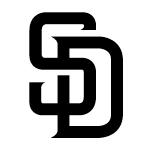 CHEERLEADING Please fill out all parts of this application and submit to Coach Thompson or Coach Bravo at Stoneman Douglas High School. If you are handwriting the information, be sure to print LEGIBLY. The coaches cannot be responsible for sending you further information if they cannot read your writing. If there is any other information you want us to know, please write it on the back of this form.NAME 									 Today’s date		CHEERLEADER email address ______________________________________________________________PARENT email address 										CHEERLEADER phone number 						   What school do you currently attend? _________________________________________________________Have you cheered before? If so, How long? Where? ____________________________________________________________Medical Conditions/Medication: Ex. Asthma – this will not affect tryout in any wayGrade for next school year: ____     Please circle your skills below: Standing back handspring	      Standing back tuck 	Running back handspring  	    Running tuck 	      Full  Additional skills: __________________________________________________________________________Circle your stunting position below (circle all that apply): Flyer 	  Main Base 	Side Base	Backspot	No previous experienceInterested in (circle all that apply):  Sideline Football Season  		 Competitive SeasonSkillEvaluationsPossible PointsScoreCommentsCheerVoice:Volume & Inflection5CheerPresentation: Enthusiasm & Confidence5CheerMotions:Technique & Sharpness10ChantVoice:Volume & Inflection5ChantPresentation:Enthusiasm & Confidence5ChantMotions:Technique & Sharpness10JumpsToe Touch: Execution & Technique 5JumpsCheerleader Choice: Execution & Technique5StuntingDifficulty:1 = Extension2 -3 = Extended Lib or Heel stretch with pop-off4 – 5 = Switch-up with pop-off6-7= Low to high with pop-off8-10= Full up to one leg or body position with pop-off10StuntingTechnique And Execution: 5Standing TumblingDifficulty and Execution:5Running TumblingDifficulty and Execution:5DancePresentation: Attitude & Enthusiasm5DanceMotions: Technique & Memory10AttitudeAttitude During Tryout Process10